INDICAÇÃO Nº 1061/2018Indica ao Poder Executivo Municipal que efetue serviços de limpeza e manutenção em Praça localizada Jardim Cavalheiro.Excelentíssimo Senhor Prefeito Municipal, Nos termos do Art. 108 do Regimento Interno desta Casa de Leis, dirijo-me a Vossa Excelência para sugerir que, por intermédio do Setor competente, que seja executado serviços de limpeza e manutenção em Praça localizada na Rua José João Sans, próximo a Rua Maestro José de Mattos, Jardim Cavalheiro.Justificativa:Moradores pedem a limpeza, roçagem do mato e manutenção da Praça, que está em estado de abandono. Pedem serviços de manutenção nos postes de luz e serviço de revitalização dos bancos.Plenário “Dr. Tancredo Neves”, em 02 de fevereiro de 2.018.Gustavo Bagnoli-vereador-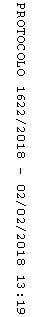 